รายการตรวจสอบเอกสาร (Check list)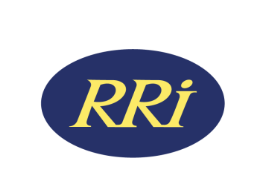 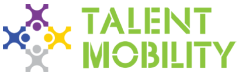 ทุนนักวิจัยเพื่ออุตสาหกรรม (IRF)ภายใต้โครงการTalent Mobilityโครงการพัฒนานักวิจัยและงานวิจัยเพื่ออุตสาหกรรม (พวอ.)รายการเอกสารที่ต้องส่งให้โครงการ พวอ. เพื่อประกอบการพิจารณาข้อเสนอโครงการโปรดตรวจสอบและทำเครื่องหมาย  หน้าหัวข้อเอกสารที่ท่านได้จัดส่งให้ส่วนข้อเสนอโครงการหมายเหตุ	1.	ผู้ที่มีอำนาจลงนามในสัญญาต้องเป็นผู้ที่มีอำนาจลงนามผูกพันสถานประกอบการตามเอกสาร F5 หากเป็นบุคลอื่นต้องแนบหนังสือมอบอำนาจมาด้วย	2.	ผู้ประสานงานของสถานประกอบการควรเป็นบุคลากรในสถานประกอบการที่สามารถติดต่อได้สะดวกระหว่างการดำเนินโครงการ	3.	ดาวน์โหลดแบบฟอร์ม F1-F5 ได้ที่ http://rri.trf.or.th  ดาวน์โหลด 		 ทุนนักวิจัยเพื่ออุตสาหกรรม (IRF ภายใต้โครงการ Talent Mobility)“โครงการ พวอ. ขอสงวนสิทธิ์ในการพิจารณาเฉพาะโครงการที่ส่งไฟล์เอกสารในระบบออนไลน์ครบถ้วนแล้วเท่านั้น” อาจารย์ที่ปรึกษา/นักวิจัยอาวุโสชื่อนักวิจัยชื่อสถานประกอบการข้อเสนอโครงการ (F1)ขั้นตอนการดำเนินการ (F2)ประวัตินักวิจัยอาจารย์ที่ปรึกษา/นักวิจัยอาวุโส (F3)ประวัตินักวิจัย (F3)หนังสือยืนยันความร่วมมือและต้องการใช้ประโยชน์จากงานวิจัย (F4)หนังสือรับรองการจดทะเบียนนิติบุคคลของผู้ประกอบการ (ออกโดยกรมพัฒนาธุรกิจการค้า)  (F5)สำเนาบัตรประชาชนนักวิจัยสำเนาทะเบียนบ้านนักวิจัยสำเนา Transcript ปริญญาตรีสำเนา Transcript ปริญญาโทสำเนา Transcript ปริญญาเอก กรณีที่เรียนจบในระดับปริญญาเอกสำเนาเอกสารรับรองการได้รับเกียรตินิยม (ถ้ามี)สำเนาเอกสารรับรองลำดับผลการศึกษาในระดับ ป.ตรีสำเนาผลงานวิชาการสำเนาหลักฐานสิทธิบัตร การขอยื่นจด หรือทรัพย์สินทางปัญญาอื่นๆ (ถ้ามี)ผลสอบวัดความรู้ทางภาษา (ถ้ามี)อื่นๆ ถ้ามี (รางวัล ประกาศนียบัตร เป็นต้น)